Phòng GD-ĐT Yên ĐịnhTRƯỜNG TH ĐỊNH TIẾNĐỀ THI HỌC SINH GIỎI - LỚP 1                                                Môn : Toán                                           Thời gian: 90 phútCâu 1:  ( 3 điểm)   Đặt tính rồi tính :74 + 21                          43- 23                        98 - 88 + 31                            87 - 53                       52 - 40Câu 2: (4 điểm)      Điền số thích hợp vào ô trống.72 +       =79                                        20 +         = 60 -2088 -        = 84                                               -  30   = 10 + 40 Câu 3: ( 4 điểm)a : Trả lời câu hỏi:    Hôm nay là thứ Hai, hôm qua là thứ mấy ?  Ngày mai là thứ mấy? b : Sắp xếp dãy số sau theo thứ tự từ lớn đến bé.               28 , 43, 34, 47                18, 81, 48, 38Câu 4:( 5 điểm)    Nam có số sách ít hơn 4 quyển nhưng nếu thêm 2 quyển thì số sách của Nam sẽ nhiều hơn 4 quyển . Hỏi Nam có bao nhiêu quyển sách.? Câu 5: (4 điểm)Cho hình vẽ và các điểm ký hiệu như sau: 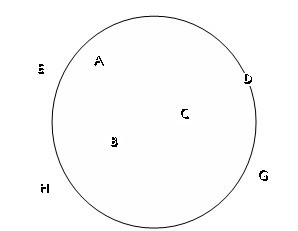 Em hãy trả lời các câu hỏi sau:                                  Hình vẽ bên là hình gì?Những điểm nào ở trong hình?Những điểm nào ở ngoài hình?   ( Học sinh không phải vẽ hình , chỉ trả lời câu hỏi)                                                                                                                                 Phòng GD-ĐT Yên ĐịnhTRƯỜNG TH ĐỊNH TIẾNĐÁP ÁN ĐỀ THI HỌC SINH GIỎI - LỚP 1                                                Môn : Toán                                           (Thời gian: 90 phút)Câu Nội dung đáp ánĐiểm1        Mỗi bài đặt tính và tính kết quả đúng cho 0,5 điểm    74             8             43                87           98              52  +             +              -                  -             -                 -    21           31             23               53              8              40    95           39             20               34            90              12( 3 điểm)2         Mỗi lần điền số đúng cho 1 điểm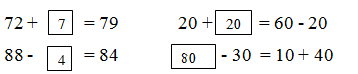 ( 4 điểm)3          Đúng mỗi ý cho 1 điểma : Hôm nay là thứ Hai thì hôm qua là Chủ nhật, ngày mai là thứ Ba                                                                            2 điểmb :  47; 43; 34; 28                                                          1 điểm.                                                                                81; 48; 38; 18                                                          1 điểm.                                                                                 (4 điểm)4                         Nam có 3 quyển sách                            2 điểm                     Vì:          3 < 4                                           1 điểm                                  2 + 3 > 4                                       2 điểm( 5 điểm)5Hình vẽ trên là hình tròn                                                1 điểm                Những điểm ở trong hình là: A; B; C             1,5 điểm                Những điểm ở ngoài hình là: E; H; G            1,5 điểm( 4 điểm)